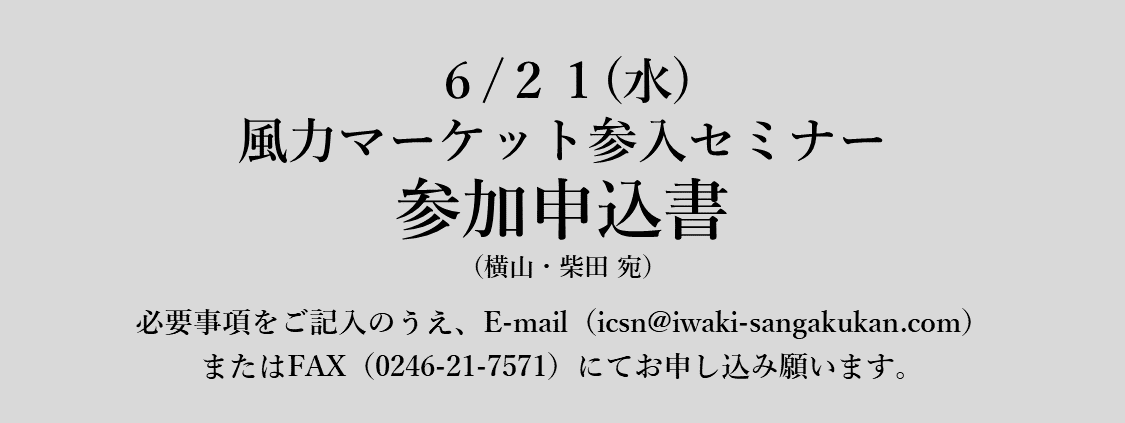 所　属職　名氏　名個別相談会参加の有無（どちらかに〇をお付けください）有　／　無有　／　無有　／　無会社・団体名所 在 地〒TELFAXE-mail（担当者）個別相談会相談内容